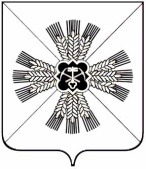 КЕМЕРОВСКАЯ ОБЛАСТЬАДМИНИСТРАЦИЯПРОМЫШЛЕННОВСКОГО МУНИЦИПАЛЬНОГО РАЙОНАПОСТАНОВЛЕНИЕот «20» августа 2019 г. № 978-Ппгт. ПромышленнаяО проведении  аукциона на право заключения договоров  на размещение нестационарных торговых  объектовВ  соответствии с подпунктом 6 пункта 1 статьи 39.33, пунктом 1 статьи 39.36 Земельного кодекса Российской Федерации, Порядком организации и проведения торгов на право заключения договоров на размещение нестационарных торговых объектов на землях или земельных участках, находящихся в государственной или муниципальной собственности, государственная собственность на которые не разграничена на территории Кемеровской области, без предоставления земельных участков и установления сервитута, утвержденным постановлением Коллегии Администрации Кемеровской области от 30.11.2010 № 530:1. Провести открытый по форме подачи предложений аукцион на право заключения договоров  на размещение нестационарных торговых объектов – торговых павильонов, согласно приложению к данному постановлению.2. Определить в качестве Организатора аукциона  комитет по управлению муниципальным имуществом администрации Промышленновского муниципального района.3. Комитету по управлению муниципальным имуществом администрации Промышленновского муниципального   района  (Н.В. Удовиченко) опубликовать в районной газете «Эхо» и разместить на официальном сайте администрации Промышленновского муниципального района admprom.ru:3.1.   извещение о проведение аукциона, не менее чем за 30 дней до даты проведения аукциона;   3.2. протокол рассмотрения заявок на участие в аукционе – в день окончания рассмотрения заявок;         3.3.  протокол аукциона - в течение дня,  следующего за днем подписания протокола.     4. Контроль за исполнением настоящего постановления возложить     на заместителя главы Промышленновского муниципального   района                  А.А Зарубину.       5. Постановление вступает в силу со дня подписания.                       ГлаваПромышленновского муниципального района                                Д.П. Ильин  Исп. Белоконь Ю.Ю.Тел. 7-41-28постановление от «20»  августа 2019 г. №  978-П                             	      страница 2ПРИЛОЖЕНИЕ к постановлению администрации Промышленновскогомуниципального района от  «20»  августа  2019  г. № 978-П         Право на заключение договоров на размещение нестационарных                торговых  объектовНаименование Ежегодная плата за размещение нестационарного объекта, согласно отчету независимого оценщика (руб.)Размер начальной цены предмета аукциона (руб.)Шаг аукциона 5%(руб.)Задаток100 %  от начальной цены(руб.)Лот № 1: место размещения нестационарного торгового объекта Кемеровская область, Промышленновский район,  п. Октябрьский,  ул. Центральная, 1г, кадастровый номер квартала:  42:11:0112012; площадь, необходимая для размещения нестационарного торгового объекта – 15 кв.м.,   сроком   на  5 лет.960096004809600Лот № 2: место размещения нестационарного торгового объекта Кемеровская область, Промышленновский район,  с. Ваганово,  ул. Заводская, 37 а, кадастровый номер квартала:  42:11:0106003; кадастровый номер земельного участка:  42:11:0106003:1514;площадь, необходимая для размещения нестационарного торгового объекта – 50 кв.м.,   сроком   на  5 лет.460004600095046000Лот № 3: место размещения нестационарного торгового объекта Кемеровская область, Промышленновский район,  с. Журавлево,  ул. Центральная, 47 е, кадастровый номер квартала:  42:11:0105003; площадь, необходимая для размещения нестационарного торгового объекта – 80 кв.м.,   сроком   на  5 лет.6400064000320064000                        Заместитель  главыПромышленновского муниципального района                    А.А. Зарубина